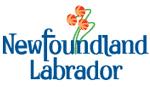 Assistive TechnologyReferral for Hushh-upsHushh-ups must be transferred to new classrooms as student moves within the school. School may apply for replacement Hushh-ups after 3 years of usage or if the student is changing schools and the new school does not have Hushh-ups available for use.Student’s Name:      Has this student previously received Hushh-ups?  Yes   NoHave Hushh-ups already available at this school been considered and factored into this request?  Yes   No 	Please explain:      Is this a new school for the student?   Yes   No If yes, are there other students with hearing impairments who require hush-ups that are transitioning to/already attending this school?    Yes   No      If yes, please explain how this has been factored into current request:        Quantity RequiredPresence of soundfield system:    Yes   NoHas FM system been deployed to/requested for this student:    Yes   NoI certify that:  This student meets the criteria of Hearing Loss  This student is on my current DHH caseload An evaluation of the student’s classroom environment has determined that Hushh-ups would be a valuable support to the student’s learning   The information provided above is an accurate assessment of need  The use of this AT is recommended by this student’s program planning team Signature of DHH Teacher completing this form     Please type/print name		    Date                     Please attach this checklist to the student's Assistive Technology Application.Classrooms # desks with attached seat (4 legs)# desks with separate chair & table (8 legs)Homeroom class1st adjacent        2nd adjacent            3rd adjacentTotal # of desks with 4 legs:     Total # of desks with 8 legs:     Hushhups come in boxes of 120. Based on this and information above, specify number of boxes requested:      Hushhups come in boxes of 120. Based on this and information above, specify number of boxes requested:      Hushhups come in boxes of 120. Based on this and information above, specify number of boxes requested:      